Про затвердження технічної документації із землеустрою щодо встановлення (відновлення) в натурі (на місцевості) меж земельної ділянки                       гр. Андріяці Вячеславу Валерійовичу Розглянувши розроблену ТОВ «Адванс Інвест» технічну документацію із землеустрою щодо встановлення (відновлення) в натурі (на місцевості) меж земельної ділянки, гр. Андріяки Вячеслава Валерійовича, враховуючи Витяг з ДЗК від 26.03.2020 року, НВ-3218996842020, відповідно  до ст. 12, 91, 118, 121, 122, 186 Земельного кодексу України, п. 34 ст. 26 Закону України «Про місцеве самоврядування в Україні», Гірська сільська рада                                           ВИРІШИЛА:1. Затвердити технічну документацію із землеустрою щодо встановлення (відновлення) в натурі (на місцевості) меж земельної ділянки гр. Андріяці Вячеславу Валерійовичу, площею 0,0805 га, кадастровий номер 3220883201:01:016:0261, для будівництва і обслуговування житлового будинку, господарських будівель і споруд по вул. Лесі Українки, 19, в селі Гора на території Гірської сільської ради Бориспільського району Київської області.2. Передати гр. Андріяці Вячеславу Валерійовичу, у власність земельну ділянку з кадастровим номером 3220883201:01:016:0261 площею 0,0805 га, для будівництва і обслуговування житлового будинку, господарських будівель і споруд по вул. Лесі Українки, 19, в селі Гора на території Гірської сільської ради Бориспільського району Київської області за рахунок земель комунальної власності Гірської сільської ради.3. Гр. Андріяці Вячеславу Валерійовичу, використовувати за цільовим призначенням з дотриманням вимог ст. 91 Земельного кодексу України. 4. Гр. Андріяці Вячеславу Валерійовичу  у зареєструвати право власності на земельну ділянку відповідно до чинного законодавства.5. ТОВ «Адванс Інвест» передати примірник технічної документації із землеустрою до місцевого фонду документації із землеустрою на зберігання.6. Контроль за виконанням даного рішення покласти на постійну комісіюсільської ради з агропромислового комплексу, земельних питань та екології.с. Горавід 04 вересня 2020 року№ 1859-93-VІІСекретар ради                                                                                 Л.Ф.ШершеньГІРСЬКА  СІЛЬСЬКА  РАДА  БОРИСПІЛЬСЬКИЙ  РАЙОНКИЇВСЬКОЇ  ОБЛАСТІР І Ш Е Н Н Я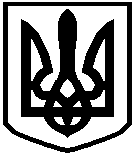 